АДМИНИСТРАЦИЯ ГОРОДА ИШИМАПОСТАНОВЛЕНИЕ 09 ноября 2020 г.                                                                                             № 876В соответствии со статьей 18 Федерального закона от 24.07.2007 № 209-ФЗ «О развитии малого и среднего предпринимательства в Российской Федерации», решением Ишимской городской Думы от 28.06.2006 № 100 «Об утверждении Положения о порядке управления и распоряжения имуществом, находящимся в собственности муниципального образования городской округ город Ишим», решением Ишимской городской Думы от 29.06. 2017 № 134 «Об утверждении Положения о порядке формирования, ведения и обязательного опубликования перечня муниципального имущества города Ишима, предоставляемого субъектам малого и среднего предпринимательства, порядке и условиях предоставления в аренду муниципального имущества»:1.     В постановление администрации города Ишима от 03.07.2017 № 643 «Об утверждении Перечня муниципального имущества города Ишима, предоставляемого субъектам малого и среднего предпринимательства» (в редакции постановлений администрации города Ишима от 23.10.2017 №1005, от 06.02.2018 № 62, от 14.05.2018 № 368, от 27.08.2018 № 813, от 04.02.2019 № 99, от 26.03.2019 № 382, от 15.04.2019 № 441, от 20.05.2019 № 613, от 08.07.2019 № 798, от 02.09.2019 № 1007, от 17.02.2020 № 82, от 10.03.2020 № 188, от 29.06.2020 № 478, от 03.08.2020 № 578, от 31.08.2020 № 667, от 28.09.2020 № 740)  внести следующие изменения:1.1. пункт 20 приложения к постановлению исключить;1.2. приложение к постановлению дополнить пунктом 25, согласно приложению к настоящему постановлению. 2.    Опубликовать настоящее постановление в газете «Ишимская правда», в сетевом издании «Официальные документы города Ишима» (http://ishimdoc.ru) и разместить на официальном сайте муниципального образования городской округ город Ишим ishim.admtyumen.ru.3.  Контроль за исполнением настоящего постановления возложить на                   заместителя Главы города по имуществу.                                                                                                                                                        Приложение                                                                                                                                                    к постановлению                                            администрации города Ишима                                    от  09 ноября  2020 года № 876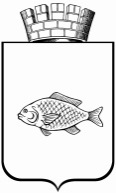 О внесении изменений в постановлениеадминистрации города Ишима от 03.07.2017 № 643«Об утверждении Перечня муниципального имущества городаИшима, предоставляемого субъектам малого и среднего  предпринимательства» (в редакции постановленийадминистрации  города Ишима от 23.10.2017 № 1005,от 06.02.2018 № 62, от 14.05.2018 № 368, от 27.08.2018  № 813,от 04.02.2019 № 99, от 26.03.2019 № 382, от 15.04.2019 № 441,от 20.05.2019 № 613, от 08.07.2019 № 798, от 02.09.2019 № 1007, от 17.02.2020 № 82, от 10.03.2020 № 188, от 29.06.2020 № 478, от 03.08.2020 № 578, от 31.08.2020 № 667, от 28.09.2020 № 740) Первый заместитель Главы города                                           А.А. Веренчук25И7205660КТюменская область, г. Ишим, ул. Литвинова, д. 1 строение 1Тюменская областьГород ИшимМуниципальное образование городской округ город ИшимгородИшим----улицаЛитвинова1Строение 1помещение72:250104014:158кадастровый--помещение333,5кв.мНежилое помещение------------------------------------Администрация города Ишимапостановление--------